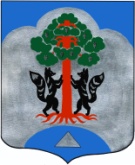 Администрациямуниципального образования Сосновское сельское поселениемуниципального образования Приозерский муниципальный районЛенинградской областиПОСТАНОВЛЕНИЕПРОЕКТот __ декабря 2019 года № ___ Об утверждении муниципальной программы противодействия коррупции в администрации муниципального образования Сосновское сельское поселение на 2020-2022 годыВ целях реализации Федерального закона от 25 декабря . № 273-ФЗ "О противодействии коррупции", Постановлением администрации муниципального образования Сосновское сельское поселение от 03.03.2014г. № 87 «Об утверждении Порядка разработки, реализации и оценки эффективности муниципальных программ муниципального образования Сосновское сельское поселение муниципального образования Приозерский муниципальный район Ленинградской области» (с изменениями и дополнениями), в целях систематизации работы по предупреждению и устранению условий, способствующих возникновению и распространению коррупции, координации деятельности администрации МО Сосновское сельское поселение МО Приозерский муниципальный район Ленинградской области и повышения эффективности взаимодействия с институтами гражданского общества, организациями и физическими лицами по борьбе с коррупцией, администрация МО Сосновское сельское поселение ПОСТАНОВЛЯЕТ:1. Утвердить муниципальную программу противодействия коррупции в администрации муниципального образования Сосновское сельское поселение на 2020-2022 годы согласно приложению к настоящему постановлению.2. Постановление от 21.06.2018 года № 476 «Об утверждении Программы противодействия коррупции в администрации муниципального образования Сосновское сельское поселение муниципального образования Приозерский муниципальный район Ленинградской области на 2018-2020 годы» признать утратившим силу 31.12.2019 года.3. Настоящее постановление вступает в силу со дня официального опубликования в средствах массовой информации и распространяется на правоотношения, возникшие с 01.01.2020 года.4. Настоящее постановление подлежит размещению на официальном сайте администрации муниципального образование Сосновское сельское поселение муниципального образования Приозерский муниципальный район Ленинградской области в сети интернет.5. Контроль за исполнением настоящего распоряжения оставляю за собой.Глава администрации МО Сосновское сельское поселение                                                                             Д.Л. Соколов  Разослано: дело-2, Прокуратура.-1, КФ - 1, КСО -1Муниципальная программа«Противодействие коррупции в администрации муниципального образования Сосновское сельское поселениена 2020-2022 годы»Ответственный исполнитель программы: Специалист администрация муниципального образования Сосновское сельское поселение, курирующий юридические вопросы(8-813-79) 61-370 эл.адрес:  sosnadm@mail.ruПриложение к Постановлению администрацииМО Сосновское сельское поселениеМО Приозерский муниципальный районЛенинградской области                                                                                                         от __.12.2019г. № __ПАСПОРТ  муниципальной программы «Противодействие коррупции в администрации муниципального образования Сосновское сельское поселение на 2020-2022 годы»1. Характеристика проблем, решение которых осуществляется путем реализации ПрограммыСогласно положениям Концепции административной реформы в Российской Федерации в 2006-2010 годах, утвержденной распоряжением Правительства Российской Федерации от 25 октября 2005 года № 1789-р, необходимым условием для достижения заявленных в административной реформе целей является ликвидация коррупции в исполнительных органах государственной власти и органах местного самоуправления.Коррупция, подменяя публично-правовые решения и действия отношениями, основанными на удовлетворении в обход закона частных противоправных интересов, становится существенным тормозом экономического и социального развития, препятствует успешной реализации приоритетных национальных проектов.Ядро коррупции составляет взяточничество. Наряду со взяточничеством коррупция имеет обширную периферию, включающую множество самых разнообразных деяний противоправного и аморального характера.Противодействие коррупции требует широкого обще-социального подхода, применения не только правовых, но и экономических, политических, организационно-управленческих, культурно-воспитательных и иных мер.Борьба с коррупцией не может сводиться к привлечению к ответственности лиц, виновных в коррупционных преступлениях, и к кратковременным кампаниям по решению частных вопросов, она должна включать хорошо продуманную и просчитанную систему разноплановых усилий, сориентированных не менее чем на среднесрочную перспективу и осуществляемых множеством субъектов.Противодействие коррупции обусловливает острую необходимость решения проблемы программными методами, что позволит обеспечить должную целеустремленность и организованность, тесное взаимодействие субъектов, противостоящих коррупции, наступательность и последовательность антикоррупционных мер, адекватную оценку их эффективности и контроль за результатами.          Внедрение административных регламентов исполнения полномочий (предоставления муниципальных услуг) существенно сужает возможности коррупционных действий должностных лиц при принятии решений, устраняет информационный дефицит о порядке получения муниципальных услуг, снижает издержки при получении разрешений, справок, лицензий. В то же время, необходимо принятие специальных мер, направленных на значительное ограничение коррупции, а также устранение причин и условий, порождающих коррупцию.Правовое обоснование ПрограммыПрограмма разработана в соответствии с Конституцией Российской Федерации и следующими нормативными правовыми актами:Федеральный закон от 25 декабря 2008 года № 273-ФЗ "О противодействии коррупции";Федеральный закон от 2 марта 2007 года № 25-ФЗ (ред. от 25 декабря 2008 года) "О муниципальной службе в Российской Федерации"; Уголовный кодекс Российской Федерации;Кодекс Российской Федерации об административных правонарушениях;Указ Президента Российской Федерации от 12 августа 2002 года № 885 "Об утверждении общих принципов служебного поведения государственных служащих";Национальный план противодействия коррупции, утвержденный Президентом Российской Федерации от 31 июля 2008 года № Пр-1568;постановление Правительства Российской Федерации от 5 марта 2009 года № 195 "Об утверждении Правил проведения экспертизы проектов нормативных правовых актов и иных документов в целях выявления в них положений, способствующих созданию условий для проявления коррупции";распоряжение Правительства Российской Федерации от 25 октября 2005 года № 1789-р "О Концепции административной реформы в Российской Федерации в 2006-2010 годах";приказ Министерства юстиции Российской Федерации от 31 марта 2009 года № 92 "Об аккредитации юридических и физических лиц в качестве независимых экспертов, уполномоченных на проведение экспертизы проектов нормативных правовых актов и иных документов на коррупциогенность";областной закон Ленинградской области № 44-оз от 17.06.2011 г. «О противодействии коррупции в Ленинградской области»Разработка и внедрение правовых, организационных и иных механизмов противодействия коррупции в администрации МО Сосновское сельское поселение являются необходимыми элементами реализации административной реформы.Цели и задачи ПрограммыЦель программы- проведение эффективной работы по предупреждению коррупции в администрации поселения;- укрепление доверия жителей МО Сосновское сельское поселение к местному самоуправлению;- активное привлечение общественных организаций и средств массовой информации к деятельности по противодействию коррупции, обеспечению открытости и доступности информации о деятельности администрации МО Сосновское сельское поселение.Задачи программы- усовершенствовать муниципальную службу в целях устранения условий, порождающих коррупцию;- организовать контроль за исполнением муниципальными служащими администрации МО Сосновское сельское поселение ограничений, установленных законодательством о муниципальной службе, и предоставлением сведений о доходах, об имуществе и обязательствах имущественного характера;- усовершенствовать организацию деятельности администрации МО Сосновское сельское поселение по размещению заказов для муниципальных нужд поселения;- проводить антикоррупционную экспертизу проектов правовых актов администрации МО Сосновское сельское поселение с целью исключения из них норм, способствующих проявлению коррупции и повышающих вероятность совершения коррупционных действий;- формировать нетерпимое отношение к проявлениям коррупции, разъяснять положение действующего законодательства по борьбе с коррупцией;- проводить регулярное информирование населения поселения о ходе реализации антикоррупционной политики.3. Перечень групп программных мероприятий.Программа основывается на реализации плана программных мероприятий, по следующим основным направлениям.3.1. Создание условий для разработки и введения механизмов противодействия коррупции в органах местного самоуправления МО Сосновское сельское поселениеДля эффективной реализации антикоррупционных мероприятий на начальном этапе создаются условия для разработки и введения механизмов противодействия коррупции. К данным мероприятиям относятся:- проведение социологического опроса, исследования состояния проблемы в поселении; - создание интернет-страницы, посвящённой деятельности по противодействию коррупции в поселении;- проведения антикоррупционной экспертизы проектов нормативных правовых актов органов местного самоуправления МО Сосновское сельское поселение;- регулярное проведение заседаний комиссии по соблюдению требований к служебному поведению муниципальных служащих администрации МО Сосновское сельское поселение и урегулированию конфликта интересов.3.2. Антикоррупционная экспертиза проектов нормативных правовых актов, регламентация муниципальных услугАнтикоррупционная экспертиза включает в себя мероприятия по исключению из проектов правовых актов норм, способствующих проявлению коррупции, а также повышающих вероятность совершения коррупционных действий.В частности, проведение экспертизы в отношении тех правовых актов, которые регулируют контрольные, разрешительные и иные полномочия муниципальных служащих во взаимоотношениях с физическими и юридическими лицами, а также порядок и сроки реализации данных полномочий.3.3. Обеспечение публичности и открытости деятельности органов местного самоуправления МО Сосновское сельское поселениеРеализация мероприятий по данному направлению направлена на создание условий и обеспечение информационной открытости деятельности органов местного самоуправления МО Сосновское сельское поселение, должна предусматривать:- обнародование (опубликование) органами местного самоуправления МО Сосновское сельское поселение информации о своей деятельности в средствах массовой информации;- размещение органами местного самоуправления МО Сосновское сельское поселение информации о своей деятельности в сети Интернет;- размещение органами местного самоуправления МО Сосновское сельское поселение информации о своей деятельности в помещениях, занимаемых органами местного самоуправления, и в иных отведенных для этих целей местах;- ознакомление физических, юридических лиц, общественных объединений с информацией о деятельности органов местного МО Сосновское сельское поселение в помещениях, занимаемых органами местного самоуправления МО Сосновское сельское поселение, а также через библиотечные и архивные фонды;- присутствие граждан (физических лиц), в том числе представителей организаций (юридических лиц), общественных объединений, государственных органов на заседаниях коллегиальных органов местного самоуправления поселения МО Сосновское сельское поселение;- предоставление физическим, юридическим лицам, общественным объединениям по их запросу информации о деятельности органов местного МО Сосновское сельское поселение; - информирование населения о работе дополнительных каналов связи для приема обращений граждан о фактах коррупции; о фактах нарушения муниципальными служащими установленных ограничений. - формирование перечня муниципальных услуг, реализация которых вероятней всего связана с риском проявления коррупционных факторов; разработка, в первоочередном порядке, административных регламентов оказания таких услуг.3.4.Совершенствование деятельности по размещению муниципальных заказовДеятельность органов местного самоуправления МО Сосновское сельское поселение, муниципальных заказчиков, связанная с размещением заказов на поставки товаров, выполнение работ, оказание услуг для муниципальных нужд, является сферой с повышенным риском проявления коррупционных факторов. В целях противодействия проявлению данных факторов необходимо обеспечить:- проведение анализа эффективности муниципальных закупок путём сопоставления среднерыночных цен на закупаемую продукцию (выполнение работ, оказание услуг) на момент заключения контракта и цены контракта;- проведение оценки и сопоставления максимальной цены контракта, указанной в конкурсной (аукционной) документации на закупаемую продукцию (выполнение работ, оказание услуг), и окончательной цены муниципального контракта;- проведение анализа закупок у единственного источника, признания торгов несостоявшимися и объявления победителем торгов единственного участника;- проведение анализа исполнения муниципальных контрактов на предмет внесения изменений в спецификацию, перенесения сроков и т.п. признаков возможного коррупционного сговора, а также выявления и снижения доли расходов, неэффективных для бюджета муниципального образования.3.5. Совершенствование порядка использования муниципального имущества, а также порядка передачи прав на использование такого имущества и его отчужденияПовышенным риском проявления коррупционных факторов характеризуется деятельность, связанная с реализацией полномочий органов местного самоуправления по использованию муниципального имущества, в том числе:- владение, пользование и распоряжение объектами недвижимости, находящимися в муниципальной собственности МО Сосновское сельское поселение; - распоряжение земельными участками, находящимися в муниципальной собственности МО Сосновское сельское поселение, и земельными участками, государственная собственность на которые не разграничена; - контроль за использованием недвижимого имущества, земельных участков на территории МО Сосновское сельское поселение. Для снижения коррупционных рисков при распоряжении муниципальным имуществом и земельными участками необходимо обеспечить:- организацию и утверждение порядка информирования граждан и предпринимателей через средства массовой информации и (или) Интернет:о возможностях заключения договоров аренды муниципального недвижимого имущества, свободных помещениях, земельных участках;о порядке и результатах приватизации муниципального имущества;о предстоящих торгах по продаже, передаче в аренду муниципального имущества, земельных участков и результатах проведенных торгов;- анализ результатов передачи прав на земельные участки, находящиеся в муниципальной собственности, и земельные участки, государственная собственность на которые не разграничена; - анализ передачи муниципального имущества в аренду. 3.6.Совершенствование кадровой политикиПротиводействие коррупции в данном направлении включает:4.6.1. Формирование перечня должностей, в наибольшей степени подверженных риску коррупции (коррупциогенных должностей).В частности, перечни коррупциогенных должностей включают в себя должности муниципальной службы, замещение которых связано с:- непосредственным предоставлением услуг заявителям, а также иными непосредственными контактами с гражданами и организациями; - осуществлением контрольных и надзорных мероприятий; - подготовкой и принятием решений о распределении бюджетных средств, а также распределением ограниченного ресурса; - подготовкой и принятием решений, связанных с осуществлением закупок для муниципальных нужд; - управлением муниципальным имуществом; Внедрение дополнительного внутреннего контроля деятельности муниципальных служащих, замещающих коррупциогенные должности, который может включать следующее: - контроль за соблюдением установленных законодательством ограничений для данной категории муниципальных служащих в связи с занимаемой должностью; - требование сообщать в обязательном порядке сведения о склонении муниципального служащего к коррупционным правонарушениям; - виды ответственности за нарушение оговоренных в контракте ограничений, а также в случае выявления коррупционных проявлений в действиях должностного лица; - функционирование системы внутреннего контроля, основанной на механизме служебных проверок; Работу Комиссии по соблюдению требований к служебному поведению муниципальных служащих администрации МО Сосновское сельское поселение и урегулированию конфликта интересов;  Разработку должностных инструкций муниципальных служащих с четкими формулировками функций, обязанностей муниципальных служащих; Формирование постоянного кадрового резерва для замещения вакантных должностей муниципальной службы.  Формирование нетерпимого отношения к проявлениям коррупции со стороны муниципальных служащих, граждан и организацийДолжна быть создана и внедрена программа этического образования муниципальных служащих в форме семинаров и тренингов.Ее основная задача - формирование у муниципальных служащих осознания важности и ответственности государственной и муниципальной службы, как формы служения обществу и государству, разъяснение им вопросов административной и уголовной ответственности за коррупционные правонарушения и преступления, основных положений международного, федерального и регионального законодательства по противодействию коррупции, ситуаций конфликта интересов и механизмов его преодоления, формирование ясного представления о действиях и проявлениях, рассматриваемых как коррупционные.Вышеупомянутая деятельность может выполняться посредством:- проведения семинаров и тренингов для муниципальных служащих с целью формирования у них четкого понимания целей и задач деятельности органов местного самоуправления, чувства гражданской ответственности, мотивации к достижению общественных целей; - информирования населения о работе дополнительных каналов связи для приема обращений граждан о фактах коррупции, иных противоправных действиях; о фактах нарушения муниципальными служащими требований к служебному поведению; - проведения совещаний, "круглых столов" для муниципальных служащих, посвященных мерам, направленным на предупреждение и борьбу с коррупцией.  Мониторинг коррупционных рисковВ целях измерения показателей достижения целевых результатов Программы в администрации МО Сосновское сельское поселение должен осуществляться мониторинг. Мониторинг включает в себя следующие мероприятия:- анализ жалоб граждан на предмет выявления фактов коррупции и коррупционно опасных факторов в деятельности муниципальных служащих;- проведение тематического анкетирования среди получателей муниципальных услуг с целью выявления коррупционно опасных факторов и их последующего устранения;- анализ деятельности администрации МО Сосновское сельское поселение на предмет соблюдения сроков и выполнения процедур при реализации муниципальных функций и оказании услуг для граждан, подготовка предложений по изменению административных процедур в целях снижения рисков возникновения коррупции.Финансирование ПрограммыРеализация мероприятий Программы, требующих финансовых затрат, предусмотрена за счет средств бюджета поселения в пределах выделенных сумм на соответствующий год.Планируемые показатели эффективности реализации ПрограммыПоказатели эффективности реализации Программы:- доля граждан и организаций, сталкивающихся с проявлениями коррупции в органах местного самоуправления МО Сосновское сельское поселение, муниципальных учреждениях; - объем коррупционных рынков (с разделением на отдельные сферы: бюджетный процесс, размещение муниципального заказа, распоряжение муниципальным имуществом и др.); - уровень удовлетворенности заявителями качеством и доступностью муниципальных услуг. 4. Влияние внешних факторов и условий на достижение целевых показателей муниципальной программы. Меры муниципального регулирования и управления рисками с целью минимизации их влияния на достижение целей муниципальной программыТак же в ходе реализации мероприятий программы могут возникнуть риски, связанные с возможными ошибками в выборе мероприятий, а также риски в связи с недостаточным учетом инерционности показателей, характеризующих результаты реализации программы. Возможны также риски, связанные с недостаточной оценкой средств, необходимых для достижения поставленных целей.Риски, связанные с недостатками в управлении программой, могут быть вызваны слабой координацией действий различных органов МСУ при реализации мероприятий, что может привести к снижению эффективности использования выделяемых средств.Оценка данных рисков - риски средние.В целях минимизации рисков предусмотрены мероприятия по мониторингу, своевременному обнаружению и оценке влияния рисков.Реализация мероприятий муниципальной программы сопряжена с возникновением и преодолением различных рисков, которые могут существенным образом повлиять на достижение запланированных результатов. К рискам реализации муниципальной программы, которым может управлять ответственный исполнитель, уменьшая вероятность их возникновения, следует отнести следующие:1. Операционные риски, связанные с ошибками управления реализацией программы, в том числе отдельных ее исполнителей, неготовности организационной инфраструктуры к решению задач, поставленных программой (подпрограммой), что может привести к нецелевому и/или неэффективному использованию бюджетных средств, невыполнению ряда мероприятий программы, или задержке в их выполнении. Данный риск может быть качественно оценен как умеренный, поскольку опыт реализации, других программ показывает возможность успешного управления данным риском.2. Риск исполнителей, который связан с возникновением проблем в реализации программы в результате недостаточной квалификации и (или) недобросовестности ответственных исполнителей, что может привести к нецелевому и/или неэффективному использованию бюджетных средств, невыполнению ряда мероприятий программы. Данный риск обусловлен большим количеством участников реализации отдельных мероприятий муниципальной программы.3. Организационный риск, который связан с несоответствием организационной инфраструктуры реализации программы ее задачам, задержкой формирования соответствующих организационных систем к сроку начала реализации мероприятий муниципальной программы. Большое число участников реализации программы, а также высокая зависимость реализации мероприятий программы от принятия необходимых организационных решений требуют высокой эффективности координация их деятельности и отлаженных административных процедур для снижения данного риска. Реализация данного риска может привести к задержкам в реализации программы, срыву сроков и результатов выполнения отдельных мероприятий.4. Риск финансового обеспечения, который связан с финансированием муниципальной программы в неполном объеме за счет бюджетных источников. Данный риск возникает по причине значительной продолжительности муниципальной программы. Однако, учитывая практику реализации муниципальных программ риск сбоев в реализации программы по причине недофинансирования можно считать умеренным.5. Социальные риски, связанные с низкой социальной активностью населения, отсутствием массовой культуры соучастия в реализации программы.Так же в ходе реализации мероприятий программы могут возникнуть риски, связанные с возможными ошибками в выборе мероприятий, а также риски в связи с недостаточным учетом инерционности показателей, характеризующих результаты реализации мероприятий. Возможны также риски, связанные с недостаточной оценкой средств, необходимых для достижения поставленных целей.Риски, связанные с недостатками в управлении программой, могут быть вызваны слабой координацией действий различных органов МСУ при реализации мероприятий, что может привести к снижению эффективности использования выделяемых средств.Оценка данных рисков - риски средние.В целях минимизации рисков предусмотрены мероприятия по мониторингу, своевременному обнаружению и оценке влияния рисков.Реализации муниципальной программы также угрожают следующие риски, которые связаны с изменения внешней среды и которыми невозможно управлять в рамках реализации программы.1. Риск ухудшения состояния экономики, что может привести к снижению бюджетных доходов, ухудшению динамики основных экономических показателей, в том числе повышению инфляции, снижению доходов населения. Такой риск для реализации программы может быть качественно оценен как высокий.2. Риск возникновения обстоятельств непреодолимой силы, в том числе природных и техногенных катастроф и катаклизмов. На качественном уровне такой риск для программы можно оценить как умеренный.Управление рисками реализации муниципальной программы включает в себя:предварительную идентификацию рисков, оценку вероятности возникновения и степени их влияния на достижение запланированных результатов муниципальной программы;текущий мониторинг наступления рисков;планирование и осуществление мер по снижению вероятности и уменьшению негативных последствий возникновения рисков.На ход реализации муниципальной программы существенное влияние оказывают финансовые и правовые риски.  Наиболее значимым финансовым риском является недостаток финансирования муниципальной программы, причины возникновения которого в большей степени определяются внешними факторами: увеличением непредвиденных расходов местного бюджета, что может привести к пересмотру финансирования ранее принятых расходных обязательств по муниципальной программе. Наступление данного риска может повлечь за собой полное или частичное невыполнение мероприятий муниципальной программы и, как следствие, недостижение значений целевых показателей муниципальной программы.Снижение вероятности и минимизация последствий наступления риска, связанного с недостатком финансирования муниципальной программы, осуществляется при помощи следующих мер:соблюдение принципа эффективности использования бюджетных средств;составление и исполнение ежемесячного графика финансирования и своевременное использование финансовых средств при реализации мероприятий муниципальной программы;корректировка муниципальной программы в соответствии с фактическим уровнем финансирования и перераспределение средств между приоритетными направлениями муниципальной программы.Правовые риски реализации муниципальной программы связаны с возможными изменениями федерального и регионального законодательства.В первую очередь данный риск может оказать влияние на изменение условий реализации мероприятий муниципальной программы.Снижение вероятности и минимизация последствий наступления рисков, связанных с изменением федерального и регионального законодательства, осуществляется при помощи следующих мер:регулярный мониторинг изменений федерального и регионального законодательства;проведение при необходимости корректировки мероприятий муниципальной программы и реализация мероприятий с учётом результатов проводимого мониторинга изменений федерального и регионального законодательства.В рамках реализации программы могут быть выявлены макроэкономические, законодательные, операционные, техногенные и экологические риски, свойственные программе в целом. Макроэкономические и финансовые риски, связанные с возможностями снижения темпов роста экономики и уровня инвестиционной активности, с кризисными явлениями в экономике и возникновением бюджетного дефицита, могут привести к снижению объемов бюджетного финансирования программы, что отразится на реализации мероприятий программ и их результатах. В целях минимизации негативного влияния рисков на реализацию программы предусматривается: - создание эффективной системы управления и контроля реализации программы на основе четкого распределения функций, полномочий и ответственности соисполнителей и участников программы; - мониторинг выполнения программы, регулярный анализ и оперативное реагирование путем внесения изменений в программу, снижающих воздействие негативных факторов на выполнение целевых показателей программы; - при необходимости ежегодная корректировка индикаторов и показателей, а также мероприятий программы; - проведение комплексного анализа внешней и внутренней среды исполнения программ с дальнейшим пересмотром критериев оценки отбора мероприятий программ; - перераспределение объемов финансирования в зависимости от динамики и темпов достижения поставленных целей, изменений во внешней среде;- проведение регулярной оценки результативности и эффективности реализации мероприятий. 5. Оценка эффективности реализации ПрограммыЭффективность от реализации Программы ожидается в виде: - создания условий для обеспечения большей информационной открытости и доступности процесса принятия решений администрацией МО Сосновское сельское поселение;- принятия мер, обеспечивающих прозрачность закупок за счёт средств местного бюджета и их конкурсный характер; создание системы мер ответственности в отношении должностных лиц за нарушения при использовании бюджетных средств, в том числе персональной ответственности должностных лиц в сфере распоряжения средствами и имуществом;- ограничения условий для произвольной деятельности должностных лиц администрации МО Сосновское сельское поселение, в частности установление чёткой системы процедур подготовки и принятия административных решений и иной административной деятельности;- снижения издержек граждан на преодоление административных барьеров;- укрепления доверия граждан к деятельности органов местного самоуправления МО Сосновское сельское поселение.По указанным показателям достижения результатов реализации Программы должен ежегодно осуществляться мониторинг.6. Сроки реализации ПрограммыСрок реализации Программы: 2018-2020 годы.7. Система управления, механизмы и контроль реализации ПрограммыВыполнение перечня программных мероприятий осуществляется специалистами администрации МО Сосновское сельское поселение - исполнителями перечня мероприятий.Для выполнения программных мероприятий могут создаваться рабочие группы. Общий контроль за реализацией Программы осуществляется Главой администрации МО Сосновское сельское поселение.Ответственность за своевременное и качественное выполнение мероприятий Программы несут исполнители мероприятий плана реализации Программы.8. План реализации муниципальной программы «Противодействие коррупции в администрации МО Сосновское сельское поселение в 2020-2022 годах»Полное наименование Программа противодействия коррупции в администрации МО Сосновское сельское поселение на 2020 – 2020 годы.Ответственный исполнитель муниципальной программыСпециалист администрации муниципального образования Сосновское сельское поселение, курирующий вопросы противодействия коррупцииСоисполнители муниципальной программыНе предусмотреныУчастники муниципальной программыАдминистрация муниципального образования Сосновское сельское поселениеЦели муниципальной программысоздание системы противодействия коррупции в администрации МО Сосновское сельское поселение;снижение уровня коррупции при исполнении отдельных государственных и муниципальных полномочий и предоставлении муниципальных услуг;обеспечение защиты прав и законных интересов граждан, предприятий, организаций и учреждений от негативных проявлений, связанных с коррупцией;устранение причин и условий, порождающих коррупцию.Задачи муниципальной программыобеспечение координации деятельности администрации МО Сосновское сельское поселение в сфере противодействия коррупции;расширение сферы нормативного правового регулирования, охватываемой процедурой антикоррупционной экспертизы;обеспечение открытости, здоровой конкуренции и объективности при размещении заказов на поставки товаров, выполнение работ, оказание услуг для муниципальных нужд;осуществление просветительской работы в обществе повопросам противодействия коррупции, укрепления доверия к органам местного самоуправления;содействие в реализации прав граждан и организаций на доступ к информации о противодействии коррупции в Васильевском сельском поселении;вовлечение гражданского общества, общественных организаций в реализацию антикоррупционных мероприятий.Механизм реализации программыПрограмма реализуется в соответствии с прилагаемым планом мероприятий по противодействию коррупции в администрации МО Сосновское сельское поселение (приложение к Программе).Этапы и сроки реализации муниципальной программы 01.01.2020 г. – 31.12.2022 г.Объемы бюджетных ассигнований муниципальной программы       финансирование Программы не предусмотрено.Ожидаемые результаты реализации муниципальной программы снижение уровня коррупции при выполнении отдельных государственных и муниципальных полномочий, предоставлении муниципальных услуг;повышение качества и доступности муниципальных услуг;снижение издержек граждан и организаций на преодоление административных барьеров;увеличение доли граждан, положительно оценивающих деятельность органов местного самоуправления Сосновского сельского поселения.Основания для разработки муниципальной программы          Федеральный закон Российской Федерации от 06.10.2003г. № 131 ФЗ «Об общих принципах организации местного самоуправления в Российской Федерации»Федеральный закон от 25.12.. № 273-ФЗ "О противодействии коррупции" Федеральный закон от 2 марта 2007 года № 25-ФЗ (ред. от 25 декабря 2008 года) "О муниципальной службе в Российской Федерации"; Уголовный кодекс Российской Федерации;Кодекс Российской Федерации об административных правонарушениях;Указ Президента Российской Федерации от 12 августа 2002 года № 885 "Об утверждении общих принципов служебного поведения государственных служащих";Национальный план противодействия коррупции, утвержденный Президентом Российской Федерации от 31 июля 2008 года № Пр-1568;постановление Правительства Российской Федерации от 5 марта 2009 года № 195 "Об утверждении Правил проведения экспертизы проектов нормативных правовых актов и иных документов в целях выявления в них положений, способствующих созданию условий для проявления коррупции";распоряжение Правительства Российской Федерации от 25 октября 2005 года № 1789-р "О Концепции административной реформы в Российской Федерации в 2006-2010 годах";приказ Министерства юстиции Российской Федерации от 31 марта 2009 года № 92 "Об аккредитации юридических и физических лиц в качестве независимых экспертов, уполномоченных на проведение экспертизы проектов нормативных правовых актов и иных документов на коррупциогенность";областной закон Ленинградской области № 44-оз от 17.06.2011 г. «О противодействии коррупции в Ленинградской области»№ п/пНаименование мероприятияИсполнительСрок исполненияОбъем финансирования по годам (тыс. руб.)Объем финансирования по годам (тыс. руб.)Объем финансирования по годам (тыс. руб.)№ п/пНаименование мероприятияИсполнительСрок исполнения20202021202212345671. Организационно-правовые меры по реализации антикоррупционной политики1. Организационно-правовые меры по реализации антикоррупционной политики1. Организационно-правовые меры по реализации антикоррупционной политики1. Организационно-правовые меры по реализации антикоррупционной политики1. Организационно-правовые меры по реализации антикоррупционной политики1. Организационно-правовые меры по реализации антикоррупционной политики1. Организационно-правовые меры по реализации антикоррупционной политики1.1.Определение перечня направлений деятельности администрации МО Сосновское сельское поселение с повышенным риском коррупцииспециалист по кадрам3 квартал 2020 года---1.2.Определение перечня должностей муниципальной службы, замещение которых связано с коррупционными рисками  специалист по кадрам поселения 3 квартал 2020 года---1.3.Исполнение Плана противодействия коррупции в администрации МО Сосновское сельское поселениеспециалист по кадрам3 квартал 2020 года -2021 год---1.4. Анализ структуры правонарушений коррупционной направленности в администрацииспециалист по кадрам4 квартал каждого года реализации программы---2. Антикоррупционная экспертиза муниципальных правовых актов (проектов нормативных правовых актов)2. Антикоррупционная экспертиза муниципальных правовых актов (проектов нормативных правовых актов)2. Антикоррупционная экспертиза муниципальных правовых актов (проектов нормативных правовых актов)2. Антикоррупционная экспертиза муниципальных правовых актов (проектов нормативных правовых актов)2. Антикоррупционная экспертиза муниципальных правовых актов (проектов нормативных правовых актов)2. Антикоррупционная экспертиза муниципальных правовых актов (проектов нормативных правовых актов)2. Антикоррупционная экспертиза муниципальных правовых актов (проектов нормативных правовых актов)2.1.Организация и проведение антикоррупционной экспертизы муниципальных правовых актов, проектов муниципальных правовых актовПриозерская городская прокуратура2020 – 2022---3. Внедрение антикоррупционных механизмов в рамках реализации кадровой политики. Антикоррупционное образование3. Внедрение антикоррупционных механизмов в рамках реализации кадровой политики. Антикоррупционное образование3. Внедрение антикоррупционных механизмов в рамках реализации кадровой политики. Антикоррупционное образование3. Внедрение антикоррупционных механизмов в рамках реализации кадровой политики. Антикоррупционное образование3. Внедрение антикоррупционных механизмов в рамках реализации кадровой политики. Антикоррупционное образование3. Внедрение антикоррупционных механизмов в рамках реализации кадровой политики. Антикоррупционное образование3. Внедрение антикоррупционных механизмов в рамках реализации кадровой политики. Антикоррупционное образование3.1.Организация проведения проверок на предмет полноты и достоверности сведений, представленных гражданами, претендующими на замещение муниципальных должностей, должностей муниципальной службы, сведений о доходах, имуществе, обязательствах имущественного характера лиц, замещающих муниципальные должности, должности муниципальной службы, членов семьи, включая супруга (супругу), их несовершеннолетних детей специалист по кадрам2020 – 2022---3.2.Оказание консультативной помощи муниципальным служащим администрации МО Сосновское сельское поселение по вопросам, связанным с применением на практике общих принципов служебного поведения муниципальных служащихюрист администрации района, и специалист по кадрам  2020 – 2022---4. Оптимизация системы закупок для муниципальных нужд4. Оптимизация системы закупок для муниципальных нужд4. Оптимизация системы закупок для муниципальных нужд4. Оптимизация системы закупок для муниципальных нужд4. Оптимизация системы закупок для муниципальных нужд4. Оптимизация системы закупок для муниципальных нужд4. Оптимизация системы закупок для муниципальных нужд4.1.Проведение анализа результатов плановых и внеплановых проверок соблюдения законодательства Российской Федерации и иных нормативных правовых актов Российской Федерации в сфере размещения заказов, а также выполнения других полномочий органом, уполномоченным на осуществление контроля в сфере размещения заказовспециалист в сфере размещения заказов для муниципальных нуждежегодно  ---4.2.Проведение анализа эффективности муниципальных закупок путём сопоставления среднерыночных цен на закупаемую продукцию (выполнение работ, оказание услуг) на момент заключения контракта и цены контрактаспециалист в сфере размещения заказов для муниципальных нуждежегодно    ---4.3.Проведение оценки и сопоставления максимальной цены контракта, указанной в конкурсной (аукционной) документации на закупаемую продукцию (выполнение работ, оказание услуг), и окончательной цены муниципального контрактаспециалист в сфере размещения заказов для муниципальных нуждежегодно    ---5. Антикоррупционный мониторинг5. Антикоррупционный мониторинг5. Антикоррупционный мониторинг5. Антикоррупционный мониторинг5. Антикоррупционный мониторинг5. Антикоррупционный мониторинг5. Антикоррупционный мониторинг5.1.Разработка проекта муниципального правового акта о порядке проведения антикоррупционного мониторингаюрист администрации поселения  2020 год---5.2.Размещение отчета о состоянии коррупции и реализации мер противодействия коррупции на официальном сайте администрации поселения в сети Интернетспециалист по кадрамежегодно  ---6. Антикоррупционная пропаганда и информирование населения о реализации государственной политики в области противодействия коррупции в администрации Васильевского сельского поселения6. Антикоррупционная пропаганда и информирование населения о реализации государственной политики в области противодействия коррупции в администрации Васильевского сельского поселения6. Антикоррупционная пропаганда и информирование населения о реализации государственной политики в области противодействия коррупции в администрации Васильевского сельского поселения6. Антикоррупционная пропаганда и информирование населения о реализации государственной политики в области противодействия коррупции в администрации Васильевского сельского поселения6. Антикоррупционная пропаганда и информирование населения о реализации государственной политики в области противодействия коррупции в администрации Васильевского сельского поселения6. Антикоррупционная пропаганда и информирование населения о реализации государственной политики в области противодействия коррупции в администрации Васильевского сельского поселения6. Антикоррупционная пропаганда и информирование населения о реализации государственной политики в области противодействия коррупции в администрации Васильевского сельского поселения6.1.Размещение информации о противодействии коррупции в органах местного самоуправления МО Сосновское сельское поселение, разъяснений населению о порядке предоставления муниципальных услуг (функций) на официальном сайте администрации МО Сосновское сельское поселение в сети Интернетспециалист по кадрамне менее одного раза в год---Итого по программе:Итого по программе:Итого по программе:Итого по программе:---